BEWERBUNGALS industriekaufmann bei TransLantik GmbH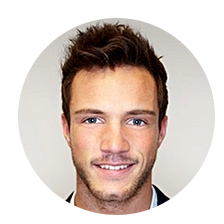 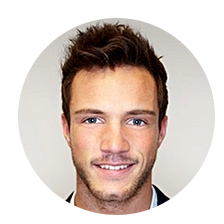 